UNIVERSIDAD NACIONAL EXPERIMENTAL DE GUAYANA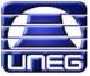 VICERRECTORADO ACADÉMICOCOORDINACIÓN DE CARRERA: FISCALPROYECTO DE  BANCA Y FINANZASTALLER UNIDAD II. (25%)PROFESOR: FRANCMAR NORIEGAEjercicio 1Elementos  del costoLa compañía Hércules presenta las siguientes clasificaciones para los elementos del costo:Salario del supervisor de producción.Salario del contador de costos.Seguro de incendio del edificio de fábrica.Sueldo del operador de máquinas.Empaque de producto.Materiales primas para la mezcla de productos.Indique si los anteriores elementos del costo constituyen materiales directos, mano de obra directa o costos indirectos de fabricación.Ejercicio 2Materiales directos e indirectos	La compañía de chocolates de Nariño utiliza los siguientes materiales en la fabricación de sus productos comestibles:Harina blanqueada.Azúcar.Pasta de cacao.Disolvente para limpieza de las máquinas.Aceite de soya parcialmente hidrogenado.Lubricantes para las máquinas.Huevos.Adhesivos en las cajas de dulces.Leche descremada.Especifique si los anteriores materiales constituyen materiales directos o indirectos.Ejercicio  3La empresa colombiana manufacturera de comunicaciones produce radios Motorola para automóviles. La siguiente información sobre costo está disponible para el período terminado en diciembre 31 de diciembre 2014:Materiales usados en la producción Bs120.000 de los cuales bs 80.000 se consideran materiales directos.Costos de mano de obra de fábrica en el período: Bs 90.000 de los cuales Bs 25.000 fueron por mano de obra indirecta.Costos indirectos de fabricación por suministro: Bs 40.0000Gastos de venta: bs 20.000Generales y de administración: bs  40.000Calcule lo siguiente:Costos primos.Costos de conversión.Costos del producto.Costos del período.